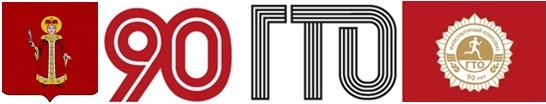 «УТВЕРЖДАЮ»Начальник Управленияфизической культуры, спорта имолодежной политикиАдминистрации Угличского муниципального района_____________________Л.А. ФёдороваПОЛОЖЕНИЕо проведении муниципального фото- и видео- конкурса, посвященного Году комплекса ГТО и 90-летию Всесоюзного физкультурного движения ГТО«Я и ГТО»2021 г.1. Общие положенияМуниципальный  фото- и видео- конкурс «Я и ГТО»  посвящен  Году комплекса ГТО и  90-летию Всесоюзного физкультурного движения ГТО«Я и ГТО» (далее – Конкурс) в рамках  мероприятий  по внедрению Всероссийского физкультурно – спортивного комплекса «Готов к труду и оборон».2. Цели и задачи Конкурса2.1. Цель Конкурса – популяризация Всероссийского физкультурно-спортивного комплекса «Готов к труду и обороне» (далее –  ВФСК ГТО, комплекс ГТО) и здорового образа жизни.2.2. Задача Конкурса:формирование у участников Конкурса осознанной потребности всистематических занятиях физической культурой и спортом;пропаганда комплекса ГТО среди жителей Угличскогомуниципального района;создание условий для раскрытия творческого потенциалаучастников Конкурса. 3. Организаторы Конкурса3.1. Общее руководство Конкурсом осуществляется отделом физической культуры и  спорта Управления физической культуры, спорта и молодёжной политики Администрации Угличского муниципального района, Центром тестирования ВФСК ГТО Угличского муниципального района (далее – Организатор).4. Участники Конкурса4.1. К участию в Конкурсе приглашаются жители Угличского муниципального района независимо от возраста.5. Номинации Конкурса5.1. «Я выполняю комплекс ГТО»  - фото, фото-коллажи и видеоролики содержащие выполнение испытаний комплекса ГТО, или занятие спортом на тренировке, физкультурно-спортивном клубе, участие в спортивных соревнованиях лично участником. 5.2. «Всей семьёй на ГТО» - фото, фото-коллажи и видеоролики содержащие выполнение нормативов комплекса ГТО, участие в спортивных соревнованиях, тренировках участника и членов его семьи.5.3. «Зарядка ГТО на работе» - фото, фото-коллажи и видеоролики  содержащие выполнение участником производственной зарядки на месте работы, учёбы.5.4. «Самоподготовка ГТО» - фото, фото-коллажи и видеоролики содержащие самоподготовку к выполнению испытаний комплекса ГТО, или занятие спортом в домашних условиях, или в своем дворе, селе, на спортивной площадке возле дома.5.5. Фото, фото-коллажи и видеоролики в каждой номинации будут оцениваться отдельно.5.6. Принимаются фото, фото-коллажи и видеоролики, содержащие вручение знака отличия ГТО, или со знаком отличия ГТО участника.6. Сроки проведения Конкурса6.1. Конкурс проводится с 15 по 26 февраля 2021 года. 7. Порядок проведения.7.1. Конкурсные работы  предоставляются  в срок до 26 февраля 2021 года на электронный адрес ufksimp@mail.ru, в теме сообщения необходимо указать «Конкурс ГТО - ФИО участника». Конкурсная комиссия включает в себя представителей сферы физической культуры и спорта (Приложение №1)7.2. Конкурсные работы должны быть в цифровом формате.7.3. Видеоролик должен быть продолжительностью до 3 минут.7.4. Каждая работа должна сопровождаться сведениями о ней и её авторе: название фото, фото-коллажа или видеороликафамилия, имя, отчество автора, возраст (полных лет),образовательное учреждение или место работы, должность.контактный телефон.8. Определение победителей.8.1. Конкурсная комиссия, утвержденная настоящим Положением  (Приложение №1) по результатам рассмотрения материалов подводит итоги конкурса, определяет победителей (1 место) и призёров (2, 3 места) в каждой номинации путём подсчёта большинства баллов в соответствии с показателями (Приложение № 2).8.2. Конкурсная комиссия, по результатам рассмотренных материалов, оставляет за собой право введения номинаций и награждение специальными призами победителей этих номинаций.8.3. Итоги конкурса утверждаются протоколом заседания конкурсной комиссии и размещаются не позднее 26 февраля на информационном портале Угличского муниципального района uglich.ru на странице Управления физической культуре, спорта и молодежной политики, в разделе «ВФСК ГТО», «Творческие конкурсы ГТО».8.4. Лучшие фото и фото-коллажи будут распечатаны для создания альбома, посвященного Году комплекса ГТО и 90-летию Всесоюзного физкультурного движения ГТО.8.5. Работы участников будут опубликованы в социальной сети «ВКонтакте» на странице «Спортбезграниц Углич» с указанием автора.9. Награждение победителей Конкурса9.1. Участники Конкурса награждаются памятным знаком участника Конкурса.9.2. Победители и призёры Конкурса награждаются дипломами и подарками.10. Финансирование10.1. Расходы, связанные с подготовкой, подачей и предоставлением конкурсных работ участники несут самостоятельно. 10.2. Расходы по организации и проведению Конкурса, награждению участников и победителей Конкурса осуществляются в рамках муниципальной программы «Развитие физической культуры и спорта в Угличском муниципальном районе» на 2019 – 2022 годы.Контактная информация:Цыганова Наталья Николаевна – главный специалист отдела физической культуры и спорта Управления физической культуры, спорта и молодежной политики Администрации Угличского муниципального района. Телефон: +7(485 32)2-24-35, Факс +7(485 32)2-00-09, электронная почта: ufksimp_zaeceva@mail.ru  Приложение № 1к Положению о проведении муниципального конкурса детского творчества, посвященного Году комплекса ГТО и 90-летию Всесоюзного физкультурного движения ГТО«Я и ГТО»Состав конкурсной комиссии КонкурсаПриложение № 2к положению о проведении муниципального конкурса детского творчества,  посвященного Году комплекса ГТО и 90-летию Всесоюзного физкультурного движения ГТО«Готов к труду и обороне»«Я и ГТО»Показатели анализа конкурсных фотоработПоказатели анализа конкурсных фото-коллажейПоказатели анализа конкурсных видеороликовФёдорова Лилия Анатольевна  начальник Управления физической культуры, спорта и молодёжной политики Администрации Угличского муниципального района, председатель комиссии;Ашмарина Анна Александровна тренер МБУ УМР «Спортивная школа «Спарт», Лицо ГТО Угличского муниципального района»;Беликова Ольга Викторовна  Заместитель начальника Управления физической культуры, спорта и молодёжной политики Администрации Угличского муниципального района – начальник отдела физической культуры и спорта;Горбунов Евгений Владимировичинструктор-методист МБУ УМР «Спортивная школа «Спарт»;Ерыкалова Татьяна Александровна руководитель Центра тестирования ВФСК ГТО Угличского муниципального районаЖелтов Роман Анатольевич  директор МБУ УМР «Спортивная школа «Спарт», Лицо ГТО Угличского муниципального района;Цыганова Наталья Николаевна  главный специалист отдела физической культуры и спорта Управления физической культуры, спорта и молодёжной политики Администрации Угличского муниципального района;№Наименование показателяНачисляемые баллы1Соответствие теме- раскрытие темы конкурса1 балл2Содержание фото- нестандартность - доступность восприятия замысла1 балл3Особенности фото- перспективность изображения - узнаваемость предметов и образов - творческое решение - оригинальность идеи1 балл4КолоритЦветовое решение, освещенность предметов1 балл5Исполнениетехника и качество исполнения фотоработы1 балл№Наименование показателяНачисляемые баллы1Содержание фото- раскрытие темы конкурса - нестандартность - доступность восприятия замысла - сюжет1 балл2Особенности - сложность в передаче форм - перспективность изображения - узнаваемость предметов и образов - творческое решение - оригинальность - стиль оформления1 балл3Композиционное решение - наполняемость работы - ритмичность в изображении предметов-разнообразие фото, соединенных в работе -  зоркость, наблюдательность автора1 балл4КолоритЦветовое решение, освещенность,Единый художественный стиль1 балл5Исполнениетехника и качество исполнения фотоработы1 балл№Наименование показателяНачисляемые баллы1Содержание -- раскрытие темы конкурса-нестандартность - доступность восприятия замысла - сюжет2Особенности - узнаваемость предметов и образов - творческое решение - оригинальность - стиль оформления1 балл3Композиционное решение - соответствие требованию по времени ролика не более 3 минут - ритмичность в изображении предметов-  зоркость, наблюдательность автора- сочетаемость видео и звука, музыкального фона1 балл4КолоритЦветовое решение, освещенность, - Стиль съёмок, умелое использование цветовых фильтров, коррекции, анимации, и т.п.1 балл5Исполнениетехника и качество исполнения съёмок и видеомонтажа1 балл